PARTICIPER A UNE CONVERSATION 1bDIALOGUE; Mitterrand; muntliga övningarvem handlar artikeln om (eller: vem pratar texten om)?den handlar om Mitterrand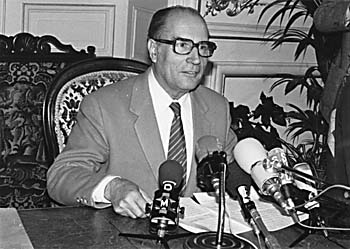 vem är Mitterrand? / vem var Mitterrand?han var president i Frankrikenär var han president?han blir president 1981 första gångenhan slutar som president 1995han är/blir omvald 1988vilket är hans förnamn?han heter Françoisär han gift?ja, han gifter sig 1944 med Danielle Gouze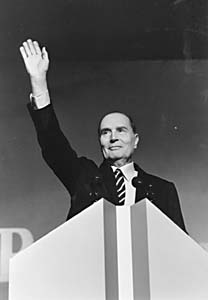 har han barn?ja, han har 3 barnvad heter hans barn?de heter Mazarine, Gilbert och Jean-Christophehur var han i skolan?han var en duktig elevhan arbetade bra i skolanvad tyckte han om?han tyckte om tennis och fotbollvad gör han under kriget?han deltar i motståndet mot tyskarnahan är motståndsmanhar han varit minister?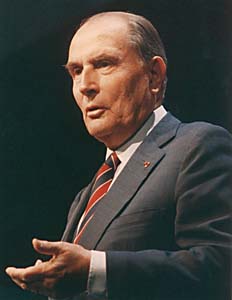 ja, sex gånger har han varit ministervilket parti tycker han om?han är för vänsternhan är socialisthan sympatiserar med vänsternvem är Valéry Giscard d’Estaing?han är president i Frankrike mellan 1974 och 1981han är mycket sjuk när han är presidenthan är opererad för cancerhan dör den 8:e januari 1996vad har han gjort för Frankrike?han har gjort många saker i Parishan har konstruerat pyramiden framför Louvren, det nya biblioteket, den nya triumfbågen (l’Arche de la Défense), arabinstitutet (Institut du Monde Arabe – IMA), den nya operan (un opéra)det är också Mitterrand som avskaffar (supprimer – abolir) dödsstraffet i Frankrike (la peine de mort) 1981Jacques Chirac blir president efter Mitterrandexercice de grammaire ; version 1les adjectifs et les adverbes :il travaille_________________________ (bon – bien)elles ont________________compris (mauvais – mal)un_____________________film (mauvais – mal)le film était_____________________ (mauvais – mal)j’ai fait un________________________choix (mauvais – mal)tu chantes___________________________ (bon – bien)moi, je chante________________________ (mauvais – mal)Céline Dion chante____________________que toic’est elle qui chante_________________________c’est une_________________________chanteuse (bon – bien)LE GÉRONDIFhej, goddag!Bonjour!hur mår ni?Comment allez-vous?jag mår bra, tackCa va, merci.hej dåAu revoir.hej – vi ses snartSalut - à bientôt!vi ses senareA plus tard.vi ses imorgonA demain.jag måste gåIl faut que je me sauve.hälsa honom/henne från migDites-lui bien des choses de ma part.glöm inte att säga honom/henne det- N'oublie pas de lui dire.det ska jag inte glömma- Je n'y manquerai pas.jag ska framföra det till PeterJe ferai la commission à Peter.jag vill inte hålla er kvarJe ne veux pas vous retenir.har du hört något från Bill?Tu as des nouvelles de Bill?det är evigheter sedan jag sett honomCa fait des siècles que je ne l'ai pas vu.jag känner mig inte så braJe ne me sens pas très bien.hon har varit sjukElle a été souffrante.känner ni Peter?Vous connaissez Peter?nej, jag tror inte detNon, je ne crois pas.Peter, jag presenterar Georges för digPeter, je te présente Georges.jag presenterar mig, jag heter HarryJe me présente: je m'appelle Henry.jag är förtjust över att träffa erJe suis ravi de vous rencontrer.man har pratat mycket om erOn m'a beaucoup parlé de vous.jag vet inteJe ne sais pas.jag har ingen aningJe n'en sais rien du tout.vad menar du egentligen?Qu'est-ce qe tu veux dire, au juste?jag fattade inteJe n'ai pas saisi.ok, jag förstår vad du menarAh, je vois ce que tu veux dire.var har du fått det ifrån?D'où tiens-tu cela?sätt er i mitt ställeMettez-vous à ma place.det är konstigt , menC'est bizarre, mais...uppriktigt sagtA dire vrai...nämligenEn fait...nu när jag tänker på detMaintenant que j'y pense...du vet, boken som du lånade migTu sais, le livre que tu m'avais prêté...lyssna på det där!Tiens! Ecoute-ça!ok!D'accord!jag har inte mycket tidJe n'ai pas beaucoup de temps.vi pratar om det senareOn en reparlera plus tard.jag, jag tror attMoi, je crois que...jag, i ditt ställeMoi, à ta place...det kan jag inte tillåta migJe ne peux pas me le permettre.jag har inte råd att köpa mig denJe n'ai pas les moyens de l'acheter.det är omöjligtC'est impossible.jag har mycket bråttomJe suis très pressé.kan jag få bjuda er på ett glas?Je peux vous offrir un verre?det är min tur (att bjuda laget runt)C'est ma tournée!tack- Merciingen orsak- De rienskålSantévad gör du i livet? (yrke)Que faites-vous dans la vie?bor du här i närheten?Tu habites par ici?har du djur?Tu as des animaux?har du syskon?Tu as des frères et soeurs?kommer du bra överens med dem?Tu t'entends bien avec eux?kan jag ta en cigarett av dig?Je peux te piquer une cigarette?vilken är din favoritgrupp?Quel est ton groupe préféré?har du sett en bra film nyligen?Tu as vu un bon film récemment?vad finns det att göra här i trakten?Qu'est-ce qui'l y a à faire par ici?vill du fika?Veux-tu prendre un café?man måste arbetadet är bäst att lägga sigjag hoppas kunna åka i morgonhon tittar på bilarna som åker förbikan jag hjälpa er?vi vill förstå erhan tänker sluta skolanjag tror jag förstårhon hör fåglarna sjungahan måste förståhan vägrar att förståjag förbjuder dig att rökahon har glömt att ringa till polisenjag ska försöka förståde har beslutat att förstöra Eiffeltornethan har inte lust att arbeta idagde har behov av att åka ivägdu är rädd för att drickahon försöker (chercher) att slutahan börjar att förståvi tvekar att säga sanningenjag har ingenting att görahon är beredd att lyssnadet upphör att regnadet är bäst att lyssnaden här övningen är lätt att förstådet är lätt att förstå den här övningendet är omöjligt att skriva den här brevetdet här brevet är omöjligt att skrivahar du svårt att sova ?hon var glad att kommadet är skönt att resavi har inte tid att titta på tevejag har lärt mig att dansahon går ner för att tvätta sighan kommer och äter med migil chante – il lit le journalelle travaille – elle râleils s’amusent – ils jouentj’apprends – je regarde la téléil marche – il siffleelle fait le ménage – elle pleure